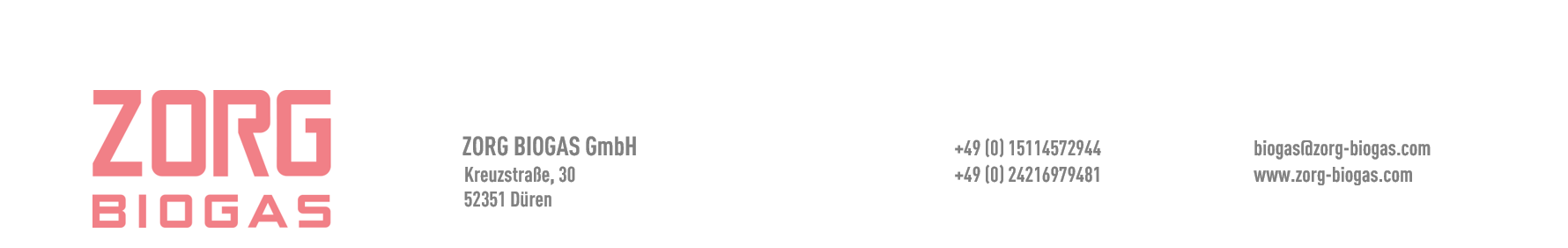 Datum: Fragebogen zur Angebotserstellung (Biogasanlage)Fragebogen zur Angebotserstellung (Biogasanlage)Fragebogen zur Angebotserstellung (Biogasanlage)    1KontaktdatenKontaktdaten1.1Firmenname1.2Geschäftsbereich1.3Juristische Adresse1.4Postanschrift1.5Adresse der Biogasanlage1.6Geschäftsführung 1.7Zuständige Person1.8Bürotelefonnummer1.9Mobiltelefonnummer1.10E-Mail1.11Web1.12Skype1.13Wie lange haben Sie sich schon für Biogas interessiert? Wann planen Sie mit dem Anlagenbau zu beginnen?1.14Brauereien- bestehende Brauereien- geplante Brauereien    2 Informationen zu den Rohstoffen Informationen zu den Rohstoffen2.1Betriebsdauer pro Jahr (Tage)2.2Anlagenkapazität (hl/Jahr)2.3Menge der Biertreber (t/Tag oder Jahr)2.4Feuchtigkeit der Biertreber (%)2.5Temperatur der Biertreber (ºС)2.6Morphologie der Biertreber:- Proteine (g/kg Trockenmasse)- Fette (g/kg Trockenmasse)- Kohlenhydrate (g/kg Trockenmasse)- Gärfasern (g/kg Gesamtfeststoffe)- Organische Trockensubstanz (% von der Trockensubstanz)2.7Zusätzliche Information  3       Energiebedarf und Preise  3       Energiebedarf und Preise            Menge           Preis, EUR3.1Erdgas, tausend m3 während des Betriebszeitraums (Jahres)- inkl. Vorproduktion- inkl. Trocknen von Biertreber (falls vorhanden)3.2Elektrische Energie, kWh pro Saison oder Jahr- gesamt- vom Stromnetz- eigene Generation- Dekanter (falls vorhanden)3.3Heizkohle, Tonnen pro Jahr3.4Heizöl, Tonnen pro Jahr3.5Dieselkraftstoff, Tonnen pro Jahr3.6Verflüssigtes Erdgas, Tonnen pro Jahr  4Anlage und vorhandene InfrastrukturAnlage und vorhandene Infrastruktur4.1Kesselhaus (Menge und Leistung der Kessel)4.2Wärmekraftwerk (Typ, Leistung)4.3Verfügbare Fläche für die Biogasanlage (ha)4.4Bestehende Kläranlagen (Leistung, CSB-Anforderungen für die Abwasserableitung nach einer Biogasanlage)4.5Geländeplan mit Angabe des möglichen Orts für den Bau einer Biogasanlage (bitte anhängen)4.6Zusätzliche Information  5Ihre Prioritäten für den Bau von Biogasanlage (Bewertungsskala von 1 bis 5, 5 = treffend)Ihre Prioritäten für den Bau von Biogasanlage (Bewertungsskala von 1 bis 5, 5 = treffend)5.1Ökologie, Reinigungssysteme5.2Energie5.3Biodünger5.4Sonstiges (bitte angeben)